ANNUAL GENERAL MEETINGAgenda for Annual General Meeting to be held on Sunday 18th November 2018 at 6pm in St Andrews Bowling Club, Kinnessburn Road, St Andrews.Apologies Minutes of last AGM held on 12th November 2017President’s RemarksTreasurer’s Reporta. Annual statement of accountsb. Membership Fee	c. Budget Proposal					 Coaches’ ReportsLearn to SwimJunior SquadSenior Squad Election of Office Bearers, Committee MembersNew Life MembersPresentation of Trophies/AwardsBeginners CupAge Group Champion TrophiesEndeavour TrophyClub Championship RecordsAOCB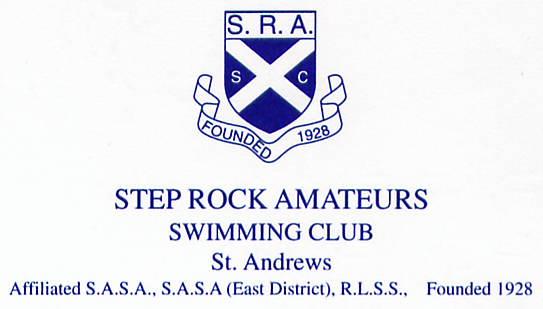 